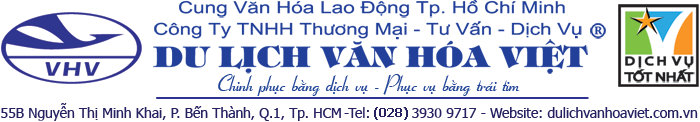 TẾT CANH TÝ VỀ ĐẤT PHƯƠNG NAMTIỀN GIANG – VĨNH LONG – CẦN THƠ – HẬU GIANG – SÓC TRĂNG BẠC LIÊU – CÀ MAU – KIÊN GIANG – AN GIANG – ĐỒNG THÁP Công ty du lịch Văn Hóa Việt rất hân hạnh được đồng hành cùng du khách trong chuyến du lịch liên tỉnh miền tây – VỀ ĐẤT PHƯƠNG NAM.	Bắt đầu từ các tỉnh Tiền Giang, Vĩnh Long, Cần Thơ, Hậu Giang – những miền đất trù phú màu mỡ, đầy phù sa của Đồng Bằng Sông Cửu Long, nơi có sông Tiền, sông Hậu, chảy qua… rồi rẻ ra trăm nhánh sông ngòi, kinh rạch. Đời sống nơi đây gắn liền với sông nước ruộng vườn.Chuyến đò dọc sẽ đưa du khách đến với chợ nổi trên sông, làng nghề truyền thống ở nông thôn, ghé qua những làng quê miền nam hiền hòa, có ruộng lúa, vườn cây, ao cá, có xuồng ba lá neo dưới cây cầu tre bắc qua con rạch nhỏ… Du khách sẽ cảm nhận ở miền đất này một cuộc sống bình dị, một tình cảm rất đổi thân thương.Về Cà Mau, Bạc Liêu, Sóc Trăng, 3 tỉnh cực nam của đất nước sau khi chinh phục những cây số cuối cùng của con đườngthiên lý Bắc Nam, đặt chân lên đất mũi Cà Mau. Chắc chắn du khách sẽ có những cảm xúc của một chuyến du lịch về nguồn, khi nghe kể về những hy sinh vô cùng gian khổ của nhiều thế hệ lưu dân trên đường đi khẩn hoang, mở cỏi về đất Phương Nam.Tiếp tục đi về Kiên Giang, An Giang, Đồng Tháp, du khách sẽ tham quan nhiều di tích lịch sữ, danh lam thắng cảnh, những khu du lịch vẫn còn thiên nhiên hoang sơ. Đây cũng là vùng đất tâm linh đầy huyền bí, có nhiều địa điểm hành hương nổi tiếng linh thiêng.Trên lộ trình, du khách sẽ đi qua đường cao tốc Trung Lương, cầu treo Mỹ Thuận, cầu treo Cần Thơ, cầu treo Cao Lãnh, những công trình lớn đã góp phần tạo cho ĐBSCL hôm nay vừa có nét đẹp thiên nhiên hoang sơ, vừa hoàng tráng, hiện đại.Chào đón du khách trên hành trình tour còn có những người miên tây vô cùng hiếu khách và thân thiện.Đặc biệt, du khách sẽ được thưởng thức nhiều món ngon từ dân dã đến đặc sản của sông nước miệt vườnđa dạng, phong phú và hấp dẫn.Miền tây gạo trắng nước trongAi đi tới đó lòng không muốn về.Chúc Quý du khách có nhiều kỷ niệm vui sau chuyến du lịch 6 ngày 5 đêm về ĐẤT PHƯƠNG NAM với Văn Hóa Việt.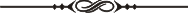 Phương tiện	:	Đi , về bằng xe Thời gian	   :	6 ngày – 5 đêmKhởi hành	   :	26 / 1 / 2020 ( Mùng 2 ) NGÀY 1: TIỀN GIANG – VĨNH LONG – CẦN THƠ --- ( Ăn sáng , trưa , chiều )	Buổi sáng, Xe và hướng dẫn viên đón khách khởi hành từ Cung Văn Hóa Lao động TP. HCM (số 55B Nguyễn Thị Minh Khai, P.Bến Thành, Quận 1). Đoàn rời Sài Gòn bắt đầu chuyến du lịch về Đất Phương Nam.Đi theo lộ trình đường cao tốc TP. HCM – Trung Lương, Quý khách dùng điềm tâm sáng, tại ngã ba Trung Lương.	Đến bến đò du lịch Cửu Long – Cái Bè, đoàn xuống đò du lịch trên dòng sông Mê Kông, ghé chợ nổi Cái Bè thuộc huyện Cái bè (tỉnh Tiền Giang), tham quan cảnh hợp chợ trên sông rất độc đáo ở đồng bằng Sông Cửu Long. Theo các món hàng được treo trên ngọn cây chèo bẹo ở đầu ghe, Quý khách tha hồ mua đủ loại sản vật, cây trái chất đầy ghe thuyền, được người thương hồ đưa về từ các ngã sông.	Đoàn ghé qua các lò làm bún, bánh tráng, cốm nổ,  tìm hiểu về nghề thủ công truyền thống ở nông thôn. Đò tiếp tục đi vô các con rạch nhỏ, dừng lại ở một trong những nhà vườn của lão nông tri điền, trên cù lao An Bình, tham quan một số nông cụ cổ truyền của miền Nam. Nghe đờn ca tài tử cải lương Nam Bộ và thưởng thức các loại trái cây theo mùa. Theo những tay chèo địa phương, tậpchèo xuồng trong rạch nhỏ, hoặc đi xe đạp dạo các vườn trái cây mận, ổi, mít, chôm chôm xum xuê trĩu quả. Quý khách dùng bữa trưa trên cù lao An Bình.	Buổi chiều: Kết thúc chuyến đò du ngoạn trên sông, xe đón khách, di chuyển qua tình lỵ (tỉnh Vĩnh Long) đi ngang những đường phố, trung tâm thương mai sầm uất. Rời Vĩnh Long đi Cần Thơ (TP/Cần Thơ).Đoàn lần lượt ngắm nhìn cầu treo Mỹ Thuận, cầu treo Cần Thơ, 2 công trình lớn ở Đồng bằng Sông Cữu Long.Viếng thiền viện Trúc Lâm Phương Nam. Ghé tham quan nhà cổ Bình Thủy, được xây dựng từ năm 1870, kiến trúc theo phong cách Pháp, nội thất theo bản sắc Việt Nam, nhà có 5 gian 2 chái, làm bằng gỗ được chạm khắc tinh xảo, công phu, vẫn còn lưu giữ nhiều cổ vật quý có từ thế kỷ trước. Trong sân nhà có cây xương rồng cao 8 thước tên là Kim Lăng Trụ.	Đến Cần Thơ về khách sạn nhận phòng, Quý khách dùng bữa chiều, trên du thuyền bên sông Hậu.	Buổi tối: Đoàn đi dạo Bến Ninh Kiều, lên cầu đi bộ Ninh Kiều, được bắc qua rạch Khai Luông, nối Bến Ninh Kiều và Cồn Cái Khế. Từ trên cầu, ngắm toàn cảnh bến Ninh Kiều, dòng sông Hậu và xa xa là cầu Cần Thơ, dưới những ánh đèn màu lấp lánh trong đêm. Quý khách có thể tự do đi dạo phố đêm hoặc đến với các làng ẩm thực, khu vui chơi giải trí, trung tâm thương mại ở thành phố Tây Đô. Nghỉ đêm tại Cần Thơ.NGÀY 2:  CẦN THƠ  –SÓC TRĂNG – BẠC LIÊU--- ( Ăn sáng , trưa , chiều ) 	Buổi sáng: Quý khách dùng điểm tâm sáng, xe đưa đoàn đi huyện Phụng Hiệp (tỉnhHậu Giang) đến với khu du lịch sinh thái Lung Ngọc Hoàng.Rẽ theo con rạch đầy những mảng lục bình, bèo hoa dâu xanh mướt chiếc vỏ lãi xuyên qua những cánh rừng tràm, những lung bông sen hồng, bông súng tím, Quý khách tận hưởng bầu không khí trong lành, không chút ô nhiễm của miền đất được ví như lá phổi xanh của Đồng Bằng Sông Cửu Long và sẽ vô củng thích thú khi tới sân chim, với hàng ngàn cá thể chim hoang dã, cò, quắm, vạc, diệc, le le, ríu ra ríu rít chao lượn kiếm ăn,, mớm mồi cho chim con, làm tổ trên ngọn cây... 	Đoàn lên đò rời Lung Ngọc Hoàng đi tham quan ngã bảy Phụng Hiệp, nơi ra đời bài vọng cổ bất hủ "Tình anh bán chiếu".Xe đón khách tại Ngã bảy Phụng Hiệp, đưa đoàn về Sóc Trăng ghé chùa Dơi (tỉnhSóc Trăng), viếng ngôi chùa thờ Phật thuộc hệ phái Nam tông, vườn cây trong khuôn viên chùa là chỗ trú ngụ của hàng ngàn con dơi lớn, nhỏ,  đó là điểm đến rất thu hút khách du lịch. Viếng chùa Đất Sét tức Sơn Bửu Tự, nơi có nhiều pho tượng Phật bằng đất sét và cặp đèn cầy cân nặng mỗi cây 100 ký, đã đốt nhiều năm vẫn chưa tắt. 	Quý khách dùng bữa trưa và thưởng thức các tiết mục múa Khmer do đoàn nghệ thuật Khmer Sóc Trăng biểu diễn.	Buổi chiều: Đoàn đi viếng chùa Xiêm Cán(tỉnh Bạc Liêu), một ngôi chùa cổ kiến trúc đậm sắc thái khmer, với những hoa văn chạm khắc sắc sảo, công phu, dáng chùa uy nghi, trầm mặc, không kém phần lộng lẫy, là 1 điểm du lịch tâm linh đẹp nhứt tỉnh Bạc Liêu. Viếng Quán Âm Phật Đài, nơi có tượng Phật Quán Thế Âm cao 11m hướng ra biển Đông, khách thập phương về đảnh lễ kính cẩn gọi ngài là Mẹ Nam Hải. Tham quan nhà máy phong điện Bạc Liêu, với 62 cột tháp và turbin điện gió đặt trên biển, mỗi cột cao 80m, đường kính 4m, nặng 200 tấn được lắp cánh quạt dài 42m, dưới tác động của gió biển, quay như chong chóng. Cánh đồng điện gió Bạc Liêu, cũng là điểm sống ảo và chụp ảnh lưu niệm lý tưởng của nhiều du khách và các bạn trẻ.	Tiếp tục đến khu lưu niệm đờn ca tài tửNam bộ, đoàn tham quan một số công trình tưởng niệm cố nhạc sĩ cổ nhạc Cao Văn Lầu, người có công lớn trong việc khai sáng nghệ thuật đờn ca tài tử, tác giả bài Dạ cổ hoài lang, tiền đề của ca ra bộ, cải lương ngày nay. Quý khách ghé chụp vài tấm hình lưu niệm tại quảng trường Hùng Vương, nơi có biểu tượng cây đờn kìm cao 18m6, dựng trên 5 cánh sen và nhà hát Cao Văn Lầu, được thiết kế theo hình dáng 3 chiếc nón lá, còn được gọi là nhà hát 3 nón lá.Về khách sạn, nhận phòng nghỉ ngơi.Quý khách dùng bữa chiều.	Buổi tối: Quý khách tự do đi chợ đêm hoặc đến với các làng ẩm thực, khu vui chơi, giải trí, trung tâm thương mại ở TP/Bạc Liêu.	Nghỉ đêm tại Bạc Liêu.NGÀY 3:  BẠC LIÊU – CÀ MAU --- ( Ăn sáng , trưa , chiều ) 	Buổi sáng: Quý khách dùng điềm tâm sáng. Đoàn tham quan nhà công tử Bạc Liêu, được xây dựng năm 1919, một trong những ngôi nhà bề thế sang trọng nhứt ở Bạc Liêu thời bấy giờ, điển hình cho cuộc sống giàu có của các đại điền chủ ở Nam Kỳ lục tỉnh xưa, gắn liền với giai thoại công tử Bạc Liêu xài tiền như nước, "đốt tiền mồi thuốc". Trên đường đi Cà Mau, đoàn ghé nhà thờ Tắc Sậy, viếng mộ Cha Phanxicô Xavie Trương Bửu Diệp và tham quan Nhà thờ.Đến Cà Mau, Về khách sạn, nhận phòng nghỉ ngơi.Quý khách dùng bữa trưa.	Buổi chiều:  Đi thị trấn Năm Căn (tỉnhCá Mau) và sau khi chinh phục những cây số cuối cùng của con đường thiên lý Bắc Nam, đến Đất Mũi, đặt chân lên vùng đất cực nam của Tổ Quốc, nơi hàng năm được phù sa bồi đắp thêm từ 80 – 100m, là một trong những khu du lịch sinh quyển, rừng ngập mặn lớn trên thế giới, tham quan mốc tọa độ quốc gia, mô hình làng rừng thu nhỏ. Chụp hình kỷ niệm tại panô biểu tượng mũi Cà Mau, lên Vọng lâm đài cao 20m, ngắm vẻ đẹp hùng vĩ của rừng đước bạt ngàn và cảnh trời biển bao la. Trên đường về, Quý khách viếng tượng đài Phan Ngọc Hiển, Thủ lãnh của cuộc kháng chiến chống Pháp ở Hòn Khoai (1910-1941).	Trở về Cà Mau Quý khách dùng bữa chiều.	Buổi tối: Quý khách tự do, đi chợ đêm, hoặc đến với các làng ẩm thực, khu vui chơi giải trí, trung tâm thương mại ở trung tâm thành phố Cà Mau.	Nghỉ đêm tại Cà Mau.NGÀY 4:  CÀ MAU – U MINH THƯỢNG – HÀ TIÊN --- ( Ăn sáng , trưa , chiều )	Buổi sáng: Quý khách dùng điềm tâm sáng. Đoàn tiếp tục đi theo quốc lộ 63, đến huyện U Minh Thượng (tỉnhKiên Giang), tham quan vườn Quốc Gia U Minh Thượng.	Nơi đây được xem như một bảo tàng thiên nhiên lớn về hệ sinh thái đất ngập nước, trong đó nổi bật là cảnh quan thiên nhiên của vùng đồng bằng sông cửu long, với nhiều động thực  vật quý hiếm như tràm cổ thụ, dòng nước đỏ. Sau khi đi qua con đường dẩn vào rừng rất đẹp, thỉnh thoảng xuất hiện nhiều thú rừng, đặc biệt là khỉ đàn, chiếc võ lãi sẽ đưa Quý khách đến hồ Hoa Mai, sân dơi, sân chim và trảng bồn bồn đầy cá. Đoàn thưởng ngoạn và nghỉ ngơi thư giản trong phong cảnh thiên nhiên tuyệt vời của rừng U Minh Thượng.	Xe tiếp tục di chuyển về Rạch Giá (tỉnh Kiên Giang) đoàn tham quan thoáng qua một thành phố rất trù phú, dông dân nhất tỉnh Kiên Giang, đang mở rộng ra hướng Tây Nam với khu lấn biển thoáng đẹp, náo nhiệt, với nhiều quán cà phê, nhà hàng và các dịch vụ vui chơi giải trí... Đoàn đi viếng đình thần Nguyễn Trung Trực (thủ lãnh phong trào khởi nghĩa chống Pháp (1837-1868)Quý khách dùng bữa trưa, tại Rạch Giá, sau đó đi tiếp đến Hà Tiên, về khách sạn, nhận phòng nghỉ ngơi. 	Buổi chiều: Đoàn đi bãi biển Mũi Nai, tắm biển, thưởng thức cà phê ở đồi Nai Vàng, hoặc ngồi xe máng trượt lên đỉnh Ta Pang ngắm toàn cảnh non nước Hà Tiên trầm mặc, hiền hòa, xa xa là đảo Phú Quốc và đất nước Campuchia tươi đẹp. Đoàn tiếp tục lên núi bình San, một trong 10 cảnh đẹp của đất Hà Tiên. Viếng lăng Mạc Cửu, nghe kể về gia phả họ Mạc, có công khai trấn đất Hà Tiên vào thế kỷ 18. Tham quan thạch động, viếng Phù Dung cổ tự.Quý khách dùng bữa chiều.	Buổi tối: Quý khách tự do, đi dạo phố đêm, hoặc đến với các làng ẩm thực, khu vui chơi, giải trí, trung tâm thương mại, trên đất Hà Tiên.	Nghỉ đêm tại Hà Tiên.NGÀY 5:  HÀ TIÊN – CHÂU ĐỐC --- ( Ăn sáng , trưa , chiều ) 	Buổi sáng: Quý khách dùng điềm tâm sáng. Đoàn đi Hòn Chông, viếng chùa Hang, ngắm hòn Phụ Tử. Sau đó đi theo đường kinh Vĩnh Tế - cầu Hà Giang. Đến Châu Đốc (tỉnhAn Giang) đi chợ cửa khẩu biên giới Tịnh Biên, mua sắm các loại hàng hóa sản xuất từ Thái Lan, Campuchia rất phong phú, giá phải chăng. Ghé Châu Lăng, Xà Tón,thưởng thức hương vị trái thốt nốt mới hái tại vườn.	Quý khách dùng bữa trưa..	Buổi chiều: Đoàn xuống đò du ngoạn trên sông, tham quan làng cá bè ở ngã ba sông Châu Đốc, ghé qua làng Chăm, viếng Thánh đường Hồi giáo, tìm hiểu đời sống của người Chăm, đang sống chan hòa trong cộng đồng người Việt, Hoa, Khmer ở An Giang.Đoàn đi chợ Châu Đốc, còn được gọi là "Vương quốc Mắm" của miền Tây, chợ bày bán nhiều loại khô, mắm rất ngon. Có các đặc sản truyền thống nổi tiếng như mắm thái, khô cá tra phồng, tung lò mò, đường thốt nốt.	Trở về Châu Đốc, Quý khách dùng bữa chiều.	Buổi tối: Đoàn đi hành hương Miếu Bà Chúa Xứ – Vị Thần Bà nổi tiếng linh hiển ở miền Tây. Viếng chùa Hang, ngôi chùa gắn với truyền thuyết có 2 con rắn lớn biết nghe Kinh Phật. Viếng Tây An Cổ Tự, Lăng Thoại Ngọc Hầu – người có công khai kênh Vĩnh Tế mở đất An Giang. Quý khách có thể thuê xe lôi đi chợ Châu Đốc, chợ đêm Núi Sam hoặc đến với các làng ẩm thực, trung tâm mua sắm, khu vui chơi giải trí ở TP/Châu Đốc.	Nghỉ đêm tại Châu Đốc.NGÀY 6:  CHÂU ĐỐC – ĐỒNG THÁP – SÀI GÒN --- ( Ăn sáng , trưa ) 	Buổi sáng: Quý khách dùng điềm tâm sáng. Đoàn đi huyện Tri Tôn, về vùng Bảy Núi, nơi có các ngọn Thiên Cấm Sơn, Anh Vũ Sơn, Ngũ Hồ Sơn, Phụng Hoàng Sơn, Liên Hoa Sơn, Thủy Đài Sơn, Ngọa Long Sơn, hơp thành dãy thất sơn hùng vĩ - Đệ nhứt thắng cảnh An Giang. Tiếp tục chuyến hành hương trên Núi Cấm, qua hệ thống cáp treo tại khu du lịch Lâm Viên, chinh phục đỉnh Thiên Cấm Sơn, viếng cảnh chùa Vạn Linh, chùa Phật Lớn, chiêm bái Đức Phật Di Lặc cao 32m, ánh mắt nhân từ, ngài luôn mỉm cười với khách thập phương. 	Đến Long Xuyên, Quý khách dùng bữa trưa.	Buổi chiều: Xe tiếp tục về Sa Đéc (tỉnhĐồng Tháp) qua phà Vàm Cống – cầu Cao Lãnh, ngắm nhìn vẻ đẹp hoành tráng, hiện đại của cây cầu lớn nhứt tỉnh Đồng Tháp, được bắc qua sông Tiền, nối thành phố Cao Lãnh và huyện Lấp Vò.	Đoàn đi viếng kiến An Cung, tham quan nhà cổ Huỳnh Thủy Lê, làng hoa Sa Đéc (hoặc chùa Lá Sen). Sau đó trở về Sai Gòn.Kết thúc chuyến du lịch về Đồng Bằng Sông Cửu Long trên dường ghé các trạm dừng chân mua các đặc sảm miền tây về làm quà.	Đến Cung Văn Hóa Lao động TP, chia tay tạm biệt Quý khách, hẹn tái ngộ.------------------BẢNG GIÁ DÀNH CHO 01 KHÁCHGIÁ VÉ BAO GỒM :Xe và tàu du lịch đưa đón khách đi theo chương trình trong tour.Khách sạn: Phòng 2-3 khách.Cần Thơ  : VẠN PHÁT RIVERSIDE Bạc Liêu   : NEW PALACE Cà Mau   : ÁNH NGUYỆT Hà Tiên     : SAMMY  HÀ TIÊNChâu Đốc  : HÙNG CƯỜNG ( Hoặc khách sạn tương đương )Ăn uống gồm 3 bữa trong ngày, được đổi món thường xuyên theo ẩm thực địa phương. Hướng dẫn viên thuyết minh và phục vụ cho đoàn suốt tuyến.Vé vào cửa các thắng cảnh.Khăn lạnh, nước suối trên đường (1 khăn, 1 chai/ ngày).Quà tặng, xổ số vui có thưởng.Bảo hiểm du lịch theo qui định bảo hiểm với mức tối đa là 60.000.000vnđ/trường hợp.GIÁ VÉ KHÔNG BAO GỒM :Ăn uống ngoài chương trình và các chi phí vui chơi giải trí cá nhân.Cáp treo Núi Cấm Máng trượt tại biển Mũi Nai .GIÁ VÉ TRẺ EM:-    Quý khách từ 11 tuổi trở lên mua 01 vé.-    Trẻ em tư 06 đến 10 tuổi mua 1/2 vé.-	Trẻ em từ 05 tuổi trở xuống: Không tính vé, gia đình tự lo cho bé. Nhưng 02 người lớn chỉ được kèm 01 trẻ em, từ em thứ 02 trở lên phải mua 1/2 vé. (Tiêu chuẩn 1/2 vé: được 01 suất ăn + 01 ghế ngồi và ngủ ghép chung phòng với gia đình).ĐIỀU KIỆN DỜI CHUYẾN HOẶC HỦY TOUR :Chuyển qua tour khác hoặc hủy tour :-Trước ngày khởi hành : 15  ngày  .Qúy khách không bị mất phí tour .-Trước ngày khởi hàng : 10-14 ngày . Qúy khách chịu mất phí tour : 20% trên tổng giá trị tour .- Trước ngày khởi hàng : 4 - 9 ngày . Qúy khách chịu mất phí tour :50% trên tổng giá trị tour .- Trước ngày khởi hành : 1 - 3 ngày . Qúy khách chịu mất phí tour : 100% trên tổng tiền tour . Lưu ý : - Tour có vé máy bay , tàu hỏa , tàu thủy Qúy khách sẽ chịu thêm phí theo qui định của hãng hàng không và hãng tàu . - Thời gian đổi / hủy được tính theo ngày làm việc, không tính thứ 7 , chủ nhật hoặc ngày lễ ,TếtHẠNG VÉGIÁ VÉPHỤ THU PHÒNG ĐƠNKhách sạn 6.759.000 VNĐ 1.500.000 vnđ